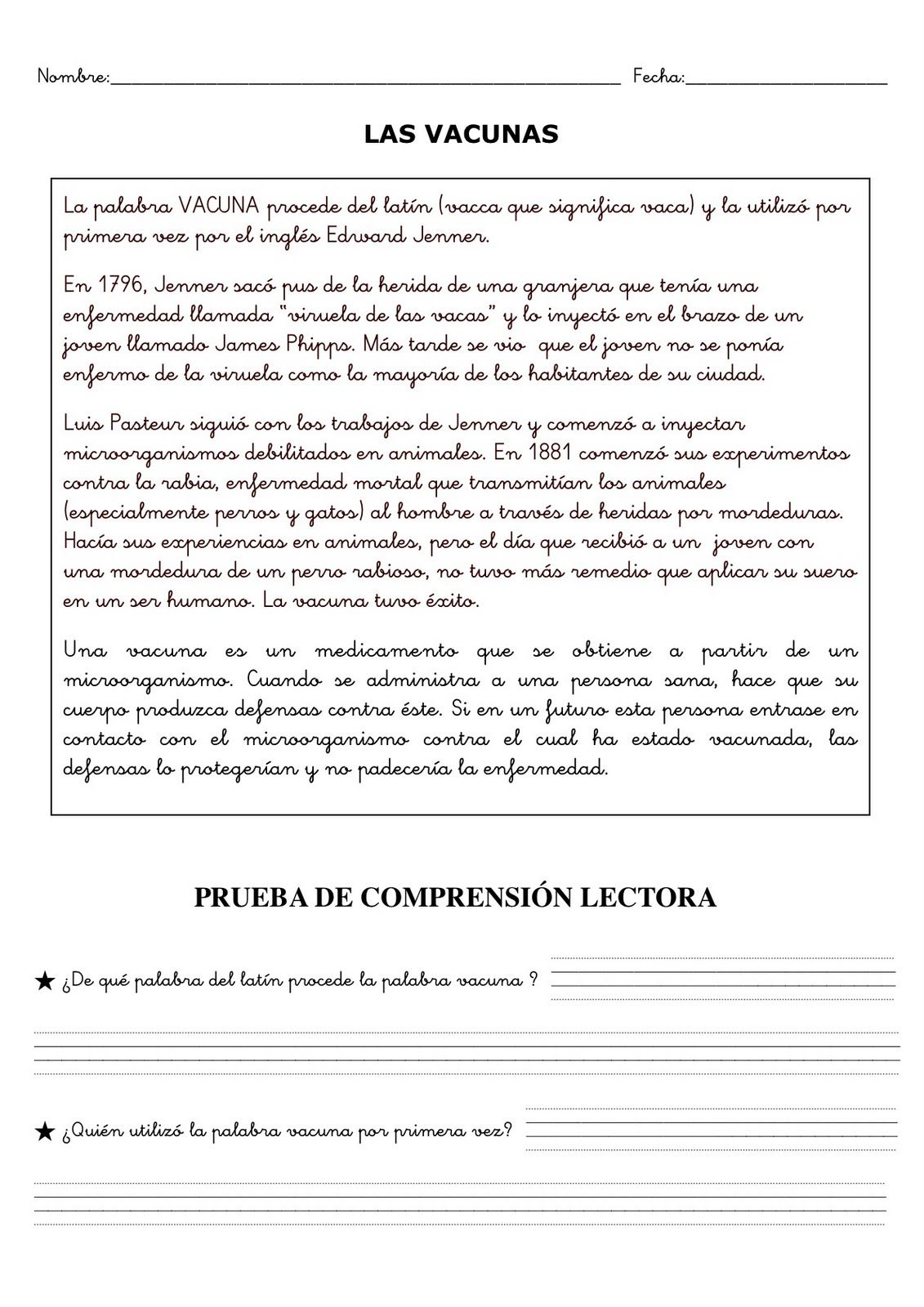 Lee el texto y responde a las preguntas en tu cuaderno:¿De dónde procede la palabra vacuna?¿Cuál fue la primera enfermedad que se trató con la técnica de la vacuna? ¿Y la segunda?¿Qué es una vacuna?